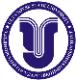 ______________________________________________________________по направлению подготовки 01.04.02 Прикладная математика и информатика (магистратура), профиль «Имитационное моделирование и анализ данных»Цели и задачи освоения дисциплиныГосударственная итоговая аттестация проводится государственными экзаменационными комиссиями с целью определения соответствия результатов освоения обучающимися основных образовательных программ соответствующим требованиям федерального государственного образовательного стандарта.Цель: выявление степени готовности выпускников к практической, научно - исследовательской, организационно-управленческой, проектной деятельности в области информационных технологий.Задачи: подготовить студентов к сдаче государственного экзамена и защите выпускной квалификационной работы.Место дисциплины в структуре ОПОП ВОДанный модуль входит в блок «Государственная итоговая аттестация» (Б.3) Основной Профессиональной Образовательной Программы по направлению 01.04.02 Прикладная математика и информатика и включает в себя защиту выпускной квалификационной работы и государственный экзамен. Для успешного освоения ГИА используются знания, умения, навыки и компетенции, сформированные в процессе обучения по базовым дисциплинам указанного выше направления подготовки.Требования к результатам освоения дисциплиныВыпускник, завершивший обучение по профилю «Имитационное моделирование и анализ данных», в рамках направления подготовки магистратуры 01.04.02 Прикладная математика и информатика, должен обладать следующими группами компетенций:универсальных (УК): - способность осуществлять критический анализ проблемных ситуаций на основе системного подхода, вырабатывать стратегию действий (УК-1); - способность управлять проектом на всех этапах его жизненного цикла (УК-2); - способность организовывать и руководить работой команды, вырабатывать командную стратегию для достижения поставленной цели (УК-3); - способность осуществлять современные коммуникативные технологии, в том числе на иностранном(ых) языке(ах), для академического и профессионального взаимодействия (УК-4); - способность анализировать и учитывать разнообразие культур в процессе межкультурного взаимодействия (УК-5); - способность определять и реализовывать приоритеты собственной деятельности и способы ее совершенствования на основе самооценки (УК-6). общепрофессиональных (ОПК):- способность решать актуальные задачи фундаментальной и прикладной математики (ОПК-1);- способность совершенствовать и реализовывать новые математические методы решения прикладных задач (ОПК-2);- способность разрабатывать математические модели и проводить их анализ при решении задач в области профессиональной деятельности (ОПК-3);- способность комбинировать и адаптировать существующие информационно-коммуникационные технологии для решения задач в области профессиональной деятельности с учетом требований информационной безопасности (ОПК-4).профессиональных (ПК):научно-исследовательская деятельность:- способность проводить научные исследования и получать новые научные и прикладные результаты самостоятельно и в составе научного коллектива (ПК-1);- способность разрабатывать концептуальные и теоретические модели решаемых научных проблем и задач (ПК-2);- способность разрабатывать аналитические обзоры состояния области прикладной математики и информационных технологий (ПК-3).проектная деятельность:- способность углубленного анализа проблем, постановки и обоснования задач проектной и научно-исследовательской деятельности (ПК-4);- способность разрабатывать концептуальные, теоретические и имитационные программные модели решаемых задач проектной и научно-исследовательской деятельности (ПК-5);- способность к взаимодействию в рамках проектов и сетевых сообществ (ПК-6).производственно-технологическая деятельность:- способность разрабатывать требования к программным продуктам и математическому обеспечению, приложениям, системам, информационной инфраструктуре (ПК-7);- способность разрабатывать модельные и программные комплексы для решения задач профессиональной деятельности (ПК-8).организационно-управленческая деятельность:- способность разрабатывать и оптимизировать бизнес-планы научно-прикладных проектов (ПК-9).В результате прохождения государственной итоговой аттестации студент должен:знать и применять на практике: основные методы математического, комплексного функционального анализа, алгебры и геометрии, теории обыкновенных дифференциальных уравнений, дискретной математики, теории вероятностей и математической статистики; перспективные программные средства и информационные технологии проектирования, создания, анализа и сопровождения профессионально-ориентированных задач прикладной математики и информатики;владеть: методологией и навыками решения научных и практических задач; методами научного исследования и работы с основными процессами, связанными с информационными технологиями и математическим моделированием;уметь: применять на практике методы прикладной математики и информатики; выполнять работы с программным обеспечением.Общая трудоемкость дисциплиныОбщая трудоемкость модуля «Государственная итоговая аттестация» составляет 9 зачетных единиц (324 часа).Образовательные технологииходе ГИА используются следующие образовательные технологии: активные (подготовка выпускной квалификационной работы, подготовка к государственному экзамену).При организации самостоятельной работы занятий используются следующие образовательные технологии: репродуктивные (работа с книгой), активные (работа с информационными ресурсами), компьютерные технологии.Контроль успеваемостиПрограммой ГИА виды текущего контроля не предусмотрены.Государственная итоговая аттестация проводится в форме: выпускной квалификационной работы, государственного экзамена.Страница 3 из 3Министерство образования и науки РФФормаУльяновский государственный университетФормаУльяновский государственный университетФ – Аннотация рабочей программы дисциплиныАННОТАЦИЯАННОТАЦИЯРАБОЧЕЙ ПРОГРАММЫ ДИСЦИПЛИНЫРАБОЧЕЙ ПРОГРАММЫ ДИСЦИПЛИНЫРАБОЧЕЙ ПРОГРАММЫ ДИСЦИПЛИНЫ«Государственная итоговая аттестация»«Государственная итоговая аттестация»«Государственная итоговая аттестация»